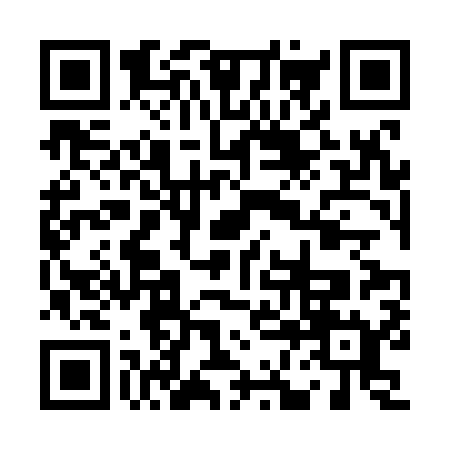 Prayer times for Cape Gloucester, Papua New GuineaWed 1 May 2024 - Fri 31 May 2024High Latitude Method: NonePrayer Calculation Method: Muslim World LeagueAsar Calculation Method: ShafiPrayer times provided by https://www.salahtimes.comDateDayFajrSunriseDhuhrAsrMaghribIsha1Wed4:556:0612:033:256:017:082Thu4:556:0612:033:256:017:083Fri4:546:0612:033:256:007:084Sat4:546:0612:033:256:007:085Sun4:546:0612:033:256:007:086Mon4:546:0612:033:256:007:087Tue4:546:0612:033:256:007:078Wed4:546:0612:033:256:007:079Thu4:546:0612:033:255:597:0710Fri4:546:0612:033:255:597:0711Sat4:546:0612:033:255:597:0712Sun4:546:0612:033:255:597:0713Mon4:546:0612:033:255:597:0714Tue4:546:0712:033:255:597:0715Wed4:546:0712:033:255:597:0716Thu4:546:0712:033:255:597:0717Fri4:546:0712:033:255:597:0718Sat4:546:0712:033:255:597:0719Sun4:546:0712:033:255:587:0720Mon4:546:0712:033:255:587:0721Tue4:546:0712:033:255:587:0822Wed4:546:0812:033:265:587:0823Thu4:546:0812:033:265:587:0824Fri4:546:0812:033:265:587:0825Sat4:546:0812:033:265:587:0826Sun4:556:0812:033:265:597:0827Mon4:556:0812:043:265:597:0828Tue4:556:0912:043:265:597:0829Wed4:556:0912:043:265:597:0830Thu4:556:0912:043:265:597:0931Fri4:556:0912:043:275:597:09